Öğrenci, doldurduğu formu danışmanına iletir. Danışman, kontrol edip gerekçe bölümünü doldurup imzaladıktan sonra ilgili ABD Başkanlığına teslim eder.BÖLÜM I. Öğrenci tarafından doldurulacaktır. BÖLÜM II. Tez danışmanı tarafından doldurulacaktır. * Ortak danışman olduğu durumlarda her danışmanın onayı gereklidir.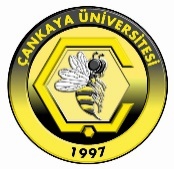 ÇANKAYA ÜNİVERSİTESİSosyal Bilimler EnstitüsüLisansüstü Tezlerin Erişime Açılmasının Ertelenmesi Talep FormuÖğrenci Numarası:Program Adı ve Türü:Öğrenci Adı-Soyadı:Anabilim Dalı Başkanı:İmza:Tarih: